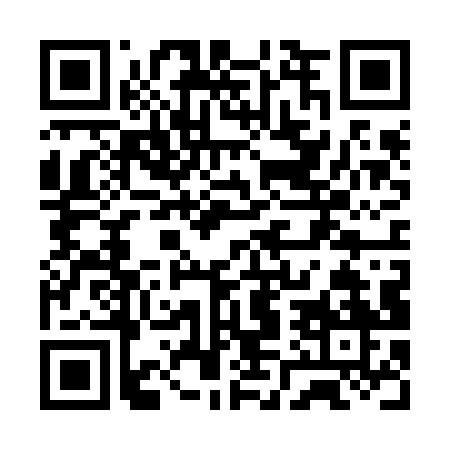 Ramadan times for Paraburdoo, AustraliaMon 11 Mar 2024 - Wed 10 Apr 2024High Latitude Method: NonePrayer Calculation Method: Muslim World LeagueAsar Calculation Method: ShafiPrayer times provided by https://www.salahtimes.comDateDayFajrSuhurSunriseDhuhrAsrIftarMaghribIsha11Mon4:544:546:0912:193:466:296:297:4012Tue4:544:546:1012:193:466:286:287:3913Wed4:554:556:1012:193:456:276:277:3814Thu4:554:556:1112:183:456:266:267:3715Fri4:564:566:1112:183:446:256:257:3616Sat4:564:566:1212:183:446:246:247:3517Sun4:574:576:1212:183:446:236:237:3418Mon4:574:576:1212:173:436:226:227:3319Tue4:584:586:1312:173:436:216:217:3220Wed4:584:586:1312:173:426:206:207:3121Thu4:594:596:1312:163:426:196:197:3022Fri4:594:596:1412:163:416:186:187:2923Sat4:594:596:1412:163:416:176:177:2824Sun5:005:006:1512:163:406:166:167:2725Mon5:005:006:1512:153:406:156:157:2626Tue5:015:016:1512:153:396:146:147:2527Wed5:015:016:1612:153:396:136:137:2428Thu5:015:016:1612:143:386:126:127:2329Fri5:025:026:1612:143:386:116:117:2230Sat5:025:026:1712:143:376:106:107:2131Sun5:025:026:1712:133:376:096:097:201Mon5:035:036:1812:133:366:086:087:192Tue5:035:036:1812:133:366:076:077:183Wed5:035:036:1812:133:356:076:077:174Thu5:045:046:1912:123:346:066:067:165Fri5:045:046:1912:123:346:056:057:156Sat5:045:046:1912:123:336:046:047:147Sun5:055:056:2012:113:336:036:037:138Mon5:055:056:2012:113:326:026:027:129Tue5:055:056:2012:113:326:016:017:1210Wed5:065:066:2112:113:316:006:007:11